Батько – зразок для виховання
"Дай синові твоєму здоровий розум,
дай йому добрий звичай, дай йому добру волю, - 
і ти вже дав йому багатство” (О. Духнович)

Батько, тато, татусь, таточко – не всі ніжні слова, якими звертаються діти до голови родини. За давніми звичаями без голови родини і за стіл не сідали. Обід починав голова родини, саме почесне місце за столом – батькове, найвагоміше і вирішальне слово – батькове. Але ж і батько мав бути завжди взірцем для своєї родини. Та чи завжди поведінка батька відповідає тим морально-етичним нормам і є зразком для наслідування? На жаль, ні. Це виявляється у ставленні до дітей, дружини, у спілкуванні з ними, негативних звичках (лайливі, грубі слова, вживання алкоголю, тютюнопаління в присутності дітей). 
Чи багато батьків ставлять собі запитання: що я, як батько, даю своїм дітям? Годую, напуваю, одягаю – задовольняю необхідні фізіологічні потреби дитини? Розвиваю інтелект? Дбаю про духовний розвиток? Формую найкращі моральні якості? Виховую милосердя, турботу, щирість, любов. Привчаю до праці? Створюю атмосферу спокою, довіри, товриськості, розуміння? Варто замислитись над подібними питаннями. І, швидше за все, ваша старість буде доглянутою. Адже недарма в народі кажуть: добрі діти – батькам вінець, а злі діти – кінець.Тема цієї статті - роль батька у вихованні дітей, консультації для батьків. Контакт батько-немовля і мати-немовля дуже відрізняються один від одного. Матері частіше вдаються до допомоги в спілкуванні з немовлям; батькам до душі користуватися своїми частинами тіла: руки - як перекладина, коліна - як "машинка".Ця відмінність залишається в період усього раннього дитинства. Батьки завжди повинні давати більше свободи для особистості дитини, частіше випускати його з поля зору і давати більше повзати і пустує, займатися дослідженням навколишнього світу. Дослідження показують, що діти, чиї батьки беруть активну участь у формуванні особистості дитини, рідше відчувають смуток і обурення при розлуці з близькими, і менше нервують при появі нової людини. І це тільки початок благотворного впливу, який чинить на все подальше життя дитини батько, який бере участь у вихованні дитини. За даними досліджень, у таких дітей рідше спостерігаються спалахи невмотивованої люті, вищий рівень розумового розвитку, вони краще включаються в соціальну взаємодію з іншими людьми, психологічно стійкіші. Малюки пізнають навколишній світ за допомогою прямого тілесного контакту зі своїми батьками. Тому для нього дуже важливо відчувати близькість з батьком, ще однією людиною, крім матері, якій він не байдужий, який теж його любить. Папа може здатися йому зовсім чужою людиною, коли він почне сприймати очима і вухами, не пізнавши його раніше через дотики рук і відчуття його дихання. Насправді це дуже важлива частина в виховання дитини, постарайтеся не пропустити його на початковому етапі. Увага і любов батька потрібно дитині, незалежно від статі. Це дуже добре, якщо у батька є багато вільного часу, який він може подарувати своєму синові або доньці. Але, в більшості випадків, прийшовши додому після роботи, татові хочеться подивитися телевізор або почитати книгу. Хоча, якби ми усвідомлювали, як необхідно нашу увагу дітям. Але не варто грати з дитиною без полювання. Краще буде приділити дитині хвилин 10-15, а потім пояснити, що тато втомився і хоче відпочити. Часто батьки прагнуть виростити зі своєї дитини справжнього чемпіона, що називається у всіх відносинах, через це їм стає дуже важко просто весело проводити час один з одним. Папа може ще в ранньому віці почати вчити його грати в баскетбол чи футбол. Якщо батько весь час буде вказувати дитині на її мінуси, йому починає здаватися, що він не здатний сприймати і вчитися. Одного разу хлопчина полюбить спорт, якщо у нього залишаться впевненість у собі і прагнення до заняття футболом. Похвала батька для нього важливіше, ніж нескінченні втик і вказівки. Гра у футбол - чудове заняття, якщо це ініціатива хлопчика, посилена підтримкою батька. Хлопчик не стає справжнім чоловіком тільки тому, що він народився з чоловічим тілом. Він усвідомлює себе чоловіком і поводиться, як чоловік, завдяки можливості наслідувати свого батька чи старшого брата або більш дорослого хлопчика, з яким спілкується і проводить час. Він може наслідувати людині, до якої відчуває симпатію. Коли батько постійно роздратований і не хоче розуміти вчинки свого сина, можливо хлопчик відчуватиме себе ніяково в компанії батька, і серед інших чоловіків і хлопчиків. Такому хлопчику простіше буде брати приклад і наслідувати свою матір. Тобто, якщо батько хоче, щоб його син став чоловіком, йому варто простіше ставитися до дитини і не лаяти його за ігри з дівчатками або коли той плаче, а постаратися зрозуміти крихітку і дохідливо пояснити синові, що потрібно робити, для того щоб досягти успіхів в спорті і в усьому іншому. Папа повинен з позитивним настроєм проводити час із сином, для того, щоб він зрозумів, що він друг і товариш. Батько з сином повинні мати час на спільні прогулянки та походи в цікаві місця. Ну і звичайно не обійтися без своїх чоловічих секретів і тим, які обговорюють лише чоловіки. Хлопчику приклад для наслідування - батько, проте багато хто не усвідомлює, що для дівчинки батько грає іншу, не менш важливу роль в її вихованні . Дівчинка не бере приклад з батька, але його розташування зміцнює її впевненість у собі. Папа повинен захоплюватися красивою зачіскою чи модним одягом дівчинки, або чим-небудь, що розумниця зробить своїми силами. Коли дівчинка подорослішає, тато повинен показувати, що він до неї прислухається і, по можливості, обговорювати з нею свої справи. А коли дочка зовсім подорослішає, у неї почнуть з'являтися друзі-хлопчики, у цей момент дуже важливо, щоб тато ставився до них добре, ну або хоча б стерпно, якщо, на його думку, хлопець не зовсім підходить для дівчинки. Коли дівчинка розпізнає в батька ті якості, які роблять його справжнім чоловіком, вона буде готова для великого світу, який наполовину складається з чоловіків. Вибір дочки в майбутньому, коли вона стане дівчиною, її перебіг заміжньої життя і сам обранець багато в чому залежить від того, які відносини вишикувалися у неї з батьком за час становлення її особистості. Найчастіше батьки віддають перевагу бурхливим ігор з дітьми, до речі, які припадають дітям до душі. Але діти часто перезбуджують від таких ігор, від чого їм починають снитися кошмари. Необхідно чітко знати, що у віці від 2 до 4 років дітям властиво втрачати контроль над такими почуттями, як страх, ненависть і любов. Маленькі діти погано почувають грань між реальністю і вигадкою. Якщо батько грає в лева, то дитина в цей момент і справді вважає його левом. Це може зробити дуже негативний вплив на дитину. Тому бурхливі ігри повинні бути добрими і недовгими, навіть якщо дитині подобається і він просить ще. Дуже важливо, щоб бурхливі ігри були не погонями й бійками, а просто гімнастикою. Якщо дитина буде сильно збуджений, слід негайно припинити. Ще варто сказати пару слів про глузуваннях. Ніколи не варто насміхатися над своєю дитиною. Іноді, розсердившись на сина, батько замінює своє обурення насмішкою. Дитина залишається приниженим. У нашій консультації для батьків ми хотіли б відзначити, що глузування - занадто сильний засіб покарання для дітей у віці. Ось в загальних рисах ми і поговорили про роль батька у вихованні дітей, консультація для батьків, сподіваємося, не пройшла дарма. 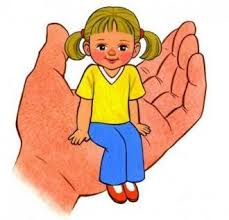 